Voir les détails dans le fichier ressource en ligne : Mon Année de Maths, Mazollier, Mounier et Pfaff, éditions SED, 2017.La séquence 1 de la soustraction posée a concernée les nombres à deux chiffres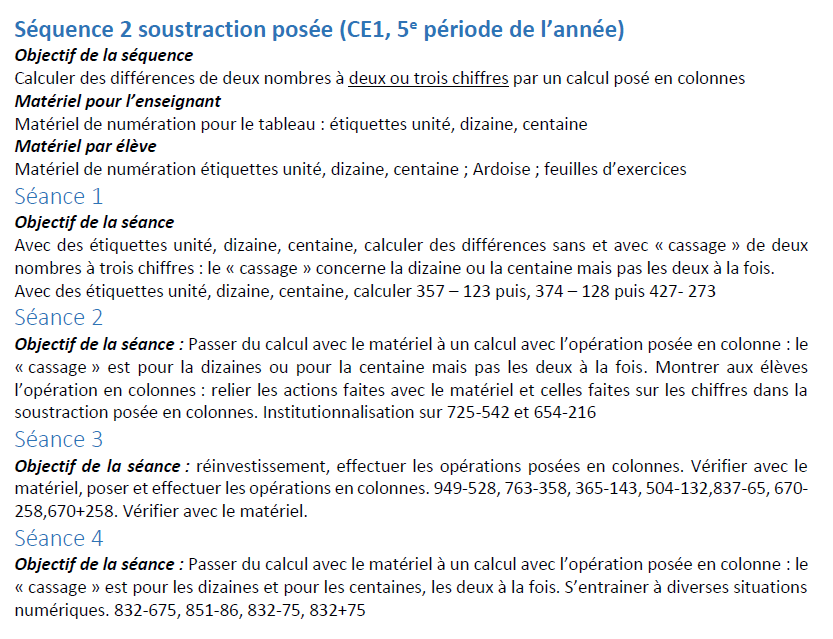 